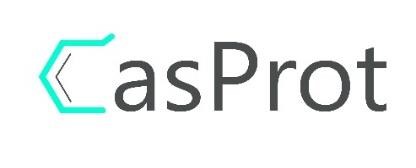 D0.0 Deliverable Name   Name of project: Fostering high scientific quality in protein research in Eastern Slovakia (CasProt)  No. 952333 D0.0 Deliverable Name Name of project: Fostering high scientific quality in protein research in Eastern Slovakia (CasProt) No. 952333 Task leader:	 WP leader:	 Project coordinator: 	 Disclaimer: The sole responsibility for any error or omissions lies with the authors. The content does not necessarily reflect the opinion of the European Commission. The European Union is not responsible for any use that may be made of the information contained therein. Deliverable No: Work package No. and title: Task No. and title: Nature:  Dissemination level: Lead Beneficiary: Author(s): Date of publication: 